技科大アイデアピッチコンテスト【募集要項】【リンク先】アイデアピッチ申込書プログラム（技科大アイデアピッチコンテスト　兼　第2回起業家育成セミナー）開催日時令和元年10月1日(火)　14:00～16:35※同時開催：第2回起業家育成セミナー開催場所附属図書館1階　マルチプラザ対象チーム学生、教職員、研究員、ビジネススクール受講生など／個人またはチーム目的起業家マインドを持つ人材の育成、新事業創出意欲のある人材の育成技科大発ベンチャーの創出東海地区の産業の活性化、ベンチャーエコシステムの構築応募方法指定の書式(アイデアピッチ申込書)をダウンロード頂き、それに記載の上、添付ファイルとして下記の指定のアドレスに送信頂くか、メールにて氏名・学籍番号(学生のみ)・所属・学年(学生のみ)・連絡先・アイデアの概要を記載の上、指定のアドレスにお送り下さい。募集件数8件を予定(応募者多数の場合は、書類選考を行います)プレゼン時間プレゼン5分、質疑応答5分表彰最優秀賞1件：助成金10万円、　優秀賞1件：助成金5万円聴講者賞1件：助成金3万円、　スポンサー賞：2件程度※最優秀賞・優秀賞は学内外の有識者による審査、聴講者賞は聴講者による投票、スポンサー賞は協賛企業による審査で選出します。注）助成金は次のステージ（アイデアのブラッシュアップ、各種セミナーやスタートアップイベント等への参加、専門家招聘派遣、ビジネスプランコンテストや海外研修への挑戦）等への支援になります。使途については、事務局と要相談の上実施します。文部科学省支援事業のため、参加者にはアンケートや報告会参加等の協力を求めることがあります。応募締切9月17日（火）17時　9月27日（金）正午採否回答9月20日（月）9月30日（月）正午まで※採択者には、9月27日（金）までにプレゼン資料を提出して頂きます（期日厳守）ので、事前に準備を進めるようにして下さい。申込先問合せ先技科大EDGE-NEXT事務局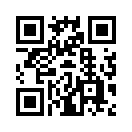 担当：植松　　内線：6964E-mail：office@siva.tut.ac.jp　　　　　　　　詳細はこちら⇒